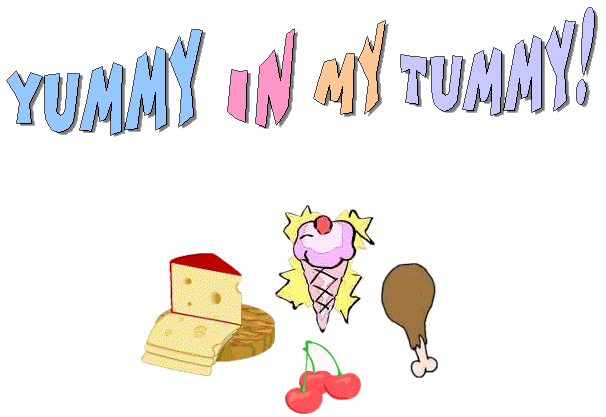 Lots of food for us to taste 
They are blessings so don't waste! 
Allaah gives us all food good 
So eat it up we should! I thank Allaah for all His favours 
Food and drink with many flavours! 
Meat and fruit and sweets, all yummy 
All things nice for our small tummy! 
  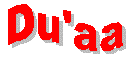 WHEN YOU FINISH EATING: Alhamdulillaah-hilladhee at’amanee haadhaa warazaqaneehi min ghayri hawlimminnee wala quwwa This du’aa means: All Praise is for Allaah who fed me this and provided it for me without any might nor power from myself. [Aboo Daawood and others]